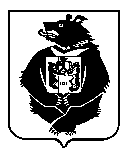 АДМИНИСТРАЦИЯСРЕДНЕУРГАЛЬСКОГО СЕЛЬСКОГО ПОСЕЛЕНИЯ Хабаровского муниципального районаХабаровского краяПОСТАНОВЛЕНИЕ05.03.2021 г.  № 10с. Средний УргалОб утверждении порядка предоставления муниципального имущества, включенного в перечень муниципального имущества, свободного от прав третьих лиц (за исключением права хозяйственного ведения, права оперативного управления, а также имущественных прав субъектов малого и среднего предпринимательства и физических лиц, применяющих специальный налоговый режим), во временное владение и (или) в пользованиеВ соответствии с Федеральным законом от 06.10.2003 № 131-ФЗ «Об общих принципах организации местного самоуправления в российской Федерации», Федеральным законом от 24.07.2007 № 209-ФЗ «О развитии малого и среднего предпринимательства в Российской Федерации», Федеральным законом от 26.07.2006 № 135-ФЗ «О защите конкуренции», руководствуясь Уставом Среднеургальского сельского поселения Верхнебуреинского муниципального района Хабаровского края, администрация Среднеургальского сельского поселения Верхнебуреинского муниципального района Хабаровского края (далее – администрация)       ПОСТАНОВЛЯЕТ:        1. Утвердить прилагаемый порядок предоставления муниципального имущества, включенного в перечень муниципального имущества, свободного от прав третьих лиц (за исключением права хозяйственного ведения, права оперативного управления, а также имущественных прав субъектов малого и среднего предпринимательства и физических лиц, применяющих специальный налоговый режим), во временное владение и (или) в пользование.      2. 	Признать утратившим силу постановление Среднеургальского сельского поселения Верхнебуреинского муниципального района Хабаровского края от 01.03.2019 № 5 «О порядке предоставления в аренду имущества, находящегося в муниципальной собственности Среднеургальского сельского поселения Верхнебуреинского муниципального района  Хабаровского края, включенного в перечень муниципального имущества, свободного от прав третьих лиц (за исключением имущественных прав субъектов малого и среднего предпринимательства)».          3. Контроль за исполнением настоящего постановления оставляю за собой.      4. Настоящее постановление вступает в силу после его официального опубликования (обнародования).Глава сельского поселения 		П.С. ЗахарченкоПриложение 1к постановлению администрацииСреднеургальского сельского поселения Верхнебуреинского муниципального района Хабаровского края                                                                                                     от 05.03.2021 г.  № 10 Порядок предоставления муниципального имущества, включенного в перечень муниципального имущества, свободного от прав третьих лиц (за исключением права хозяйственного ведения, права оперативного управления, а также имущественных прав субъектов малого и среднего предпринимательства и физических лиц, применяющих специальный налоговый режим), во временное владение и (или) в пользованиеОбщие положения.     1. Порядок предоставления муниципального имущества, включенного в перечень муниципального имущества, свободного от прав третьих лиц (за исключением права хозяйственного ведения, права оперативного управления, а также имущественных прав субъектов малого и среднего предпринимательства и физических лиц, применяющих специальный налоговый режим), во временное владение и (или) в пользование на возмездной либо безвозмездной основе (далее -  Порядок), разработан в соответствии с Гражданским кодексом Российской Федерации, Федеральным законом от 06.10.2003 № 131-ФЗ "Об общих принципах организации местного самоуправления в Российской Федерации", Федеральным законом от 24.07.2007 № 209-ФЗ "О развитии малого и среднего предпринимательства в Российской Федерации", Федеральным законом от 26.07.2006 № 135-ФЗ "О защите конкуренции", иными нормативными правовыми актами Российской Федерации, Хабаровского края и муниципальными правовыми актами.2. Порядок устанавливает процедуру предоставления муниципального имущества, включенного в перечень муниципального имущества, свободного от прав третьих лиц (за исключением права хозяйственного ведения, права оперативного управления, а также имущественных прав субъектов малого и среднего предпринимательства и физических лиц, применяющих специальный налоговый режим) во временное владение и (или) в пользование на возмездной либо безвозмездной основе (далее - имущество, включенное в перечень), и условия предоставления такого имущества, в том числе льготы для субъектов малого и среднего предпринимательства и физических лиц, применяющих специальный налоговый режим.3. Арендаторами и пользователями муниципального имущества, включенного в перечень, могут являться соответствующие условиям оказания имущественной поддержки (далее – субъекты):1) субъекты малого и среднего предпринимательства, за исключением субъектов малого и среднего предпринимательства, которым в соответствии с Федеральным законом "О развитии малого и среднего предпринимательства в Российской Федерации" не может оказываться поддержка;2) организации, образующие инфраструктуру поддержки субъектов малого и среднего предпринимательства;3) физические лица, применяющие специальный налоговый режим.4. Заключение договоров пользования имуществом, включенным в перечень, осуществляется:1) по результатам проведения конкурсов или аукционов на право заключения договоров аренды имущества, включенного в перечень (далее - торги);2) без проведения торгов в случаях, предусмотренных законодательством.II. Предоставление имущества, включенногов перечень, по результатам проведения торговПроведение торгов, заключение договоров аренды, договоров безвозмездного пользования имущества, включенного в перечень, по результатам проведения торгов осуществляются в порядке, установленном законодательством.По результатам проведения торгов администрацией заключается договор аренды или договор безвозмездного пользования муниципального имущества.Торги по продаже права на заключение договоров аренды земельных участков проводятся в соответствии с Земельным кодексом Российской Федерации.2. Процедура подачи заявок на участие в торгах, требования к прилагаемым к заявке документам, основания для отказа в допуске субъектов малого и среднего предпринимательства, физических лиц, применяющих специальный налоговый режим и организаций, образующих инфраструктуру поддержки субъектов малого и среднего предпринимательства, к участию в торгах определяются положениями конкурсной документации или документации об аукционе.III. Предоставление имущества, включенногов перечень, без проведения торгов      1. Предоставление в аренду, безвозмездное пользование имущества, включенного в перечень, без проведения торгов осуществляется в случаях, предусмотренных федеральным законодательством, нормативными правовыми актами Российской Федерации, Хабаровского края и муниципальными правовыми актами.IV. Условия предоставления в арендуимущества, включенного в перечень1. Договор аренды имущества, включенного в перечень, заключается сроком на пять лет. На основании поданного до заключения такого договора заявления лица, приобретающего права владения и (или) пользования муниципальным имуществом, срок договора аренды уменьшается до указанного в заявлении срока.2. Заявления субъектов об оказании имущественной поддержки подаются в администрацию и рассматриваются в течение 30 дней с момента их поступления.К заявлению прилагаются документы, подтверждающие соответствие заявителя условиям, установленным ст. 4 Федерального закона от 24.07.2007 № 209-ФЗ «О развитии малого и среднего предпринимательства в Российской Федерации».По результатам рассмотрения заявлений принимается одно из следующих решений:- о заключении договора аренды, договора безвозмездного пользования без проведения торгов в случаях, предусмотренных Федеральным законом от 26.07.2006 № 135-ФЗ «О защите конкуренции»;- о проведении торгов;- об отказе в предоставлении имущественной поддержки.О принятом решении администрация уведомляет заявителя в течение пяти дней со дня его принятия.3. Имущественная поддержка предоставляется с соблюдением следующих условий:1) переданное субъектам муниципальное имущество должно использоваться по целевому назначению.Администрация  вправе обратиться в суд с требованием о прекращении прав владения и (или) пользования Субъектом, предоставленным муниципальным имуществом при его использовании не по целевому назначению и (или) с нарушением запретов, установленных ч. 2 ст. 18 Федерального закона от 24.07.2007 № 209-ФЗ «О развитии малого и среднего предпринимательства в Российской Федерации»;2) запрещаются продажа переданного субъектам муниципального имущества, переуступка прав пользования им, передача прав пользования им в залог и внесение прав пользования таким имуществом в уставной капитал любых других субъектов хозяйственной деятельности за исключением возмездного отчуждения такого имущества в собственность субъектов в соответствии с частью 2.1 статьи 9 Федерального закона от 22.07.2008 № 159-ФЗ «Об особенностях отчуждения недвижимого имущества, находящегося в государственной собственности субъектов Российской Федерации или в муниципальной собственности и арендуемого субъектами малого и среднего предпринимательства, и о внесении изменений в отдельные законодательные акты Российской Федерации»;4. В оказании поддержки должно быть отказано в случае, если:1) не представлены документы, определенные нормативными правовыми актами Российской Федерации, нормативными правовыми актами субъектов Российской Федерации, муниципальными правовыми актами, принимаемыми в целях реализации государственных программ (подпрограмм) Российской Федерации, государственных программ (подпрограмм) субъектов Российской Федерации, муниципальных программ (подпрограмм), или представлены недостоверные сведения и документы;2) не выполнены условия оказания поддержки, предусмотренные настоящим порядком.3) ранее в отношении субъекта было принято решение об оказании аналогичной поддержки (поддержки, условия  оказания которой совпадают, включая форму, вид поддержки и цели ее оказания) и сроки ее оказания не истекли;4) с момента признания субъекта допустившим нарушение порядка и условий оказания поддержки, в том числе не обеспечившим целевого использования средств поддержки, прошло менее чем три года.5. Субъектам, занимающимся реализацией социально значимых проектов на территории поселения, а также иными приоритетными видами деятельности, предоставляется льгота по арендной плате в виде применения понижающего коэффициента, корректирующего величину размера арендной платы, равного 0,75.6. При заключении договора аренды имущества, включенного в перечень, сроком на пять лет арендная плата вносится арендатором:1) в первый год аренды - 60 процентов от размера арендной платы, установленного в договоре аренды;2) во второй год аренды - 70 процентов от размера арендной платы, установленного в договоре аренды;3) в третий год аренды - 80 процентов от размера арендной платы, установленного в договоре аренды;4) в четвертый год аренды и далее - 100 процентов от размера арендной платы, установленного в договоре аренды.5. При заключении договора аренды имущества, включенного в перечень, на срок четыре года арендная плата вносится арендатором:1) в первый год аренды - 60 процентов от размера арендной платы, установленного в договоре аренды;2) во второй год аренды - 80 процентов от размера арендной платы, установленного в договоре аренды;3) в третий год аренды и далее - 100 процентов от размера арендной платы, установленного в договоре аренды.7. При заключении договора аренды имущества, включенного в перечень, на срок три года арендная плата вносится арендатором:1) в первый год аренды - 60 процентов от размера арендной платы, установленного в договоре аренды;2) во второй год аренды и далее - 100 процентов от размера арендной платы, установленного в договоре аренды.7. При заключении договора аренды имущества, включенного в перечень, на срок два года арендная плата вносится арендатором:1) в первый год аренды - 60 процентов от размера арендной платы, установленного в договоре аренды;2) во второй год аренды - 100 процентов от размера арендной платы, установленного в договоре аренды.8. При заключении договора аренды имущества, включенного в перечень, на срок один год и менее арендная плата вносится арендатором в размере 100 процентов.9. При заключении договора аренды имущества, включенного в перечень, на новый срок арендная плата вносится арендатором в размере 100 процентов.